COLEGIO NUEVA GENERACION ALTAMIRACURSO DECIMOMATERIA ETICA DOCENTE CONSUELO LOPEZPRESENTACIÓNHoy la vida nos está poniendo un reto en nuestro camino, un estudio virtual: para ser un buen estudiante, necesitamos mejorar las prácticas de aprendizaje y mejorar las practicas lectoras, y así cada uno de ustedes estudiantes,  establezcan mejores vínculos con la palabra escrita, comprendan lo que leen y lean más. Las Maratones de Lectura son una oportunidad pedagógica novedosa para enfrentar este reto y continuar avanzando en nuestra ruta hacia la excelencia educativa.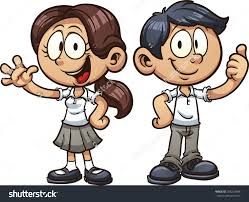 ACTIVIDADES DE ESTUDIORealiza un horario de estudio, de acuerdo al horario de clases de ETICA, lee con atención la guía busca los contenidos léelos e interioriza los conceptos, toma apuntes consígnalos en el cuaderno y ten presente para la solución de los ejercicios los temas ya vistos en clase.TALLER  (SENA)                                            LA RESPONSABILIDAD 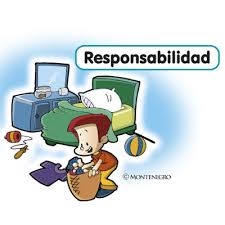 La responsabilidad es uno de los valores más importantes que puede tener un ser humano porque permanece en todos los ámbitos, además de potenciar otras cualidades de las personas. Veamos algunas características y reflexiones sobre este valor.Un ser responsable sería incapaz de hacer daño a nada ni nadie. Ser responsable es cumplir con nuestros deberes. Todos reclamamos derechos, pero nos olvidamos que también tenemos deberes.Ser responsable es no excusarse, sino hacernos cargo de nuestros actos, asumiéndolos en un contexto de madurez.Actividad:¿ Responsabilidad de acuerdo a mi conciencia y experiencia es ?https://www.youtube.com/watch?v=W090mQB4beE video la responsabilidad¿Es usted responsable si o no y por que ?3. ¿ Reflexione que otros requisitos se pueden tener en cuenta para obrar con responsabilidad? (explique)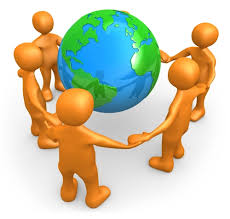 4. Mencione otros aspectos, personas e instituciones mediante las cuales hay que ser responsables explique de que manera 5. ¿ Es usted responsable ? justifique como mejorar la responsabilidad.El texto se refiere a esos hábitos que obtenemos como una rutina de trabajo, métodos de estudio que hacen mas fácil lograr nuestros ideales o simplemente poner en practica todos los valores la conciencia humildad valentía y demás 7. Exprese su propia definición de motivaciónUn gran ejemplo es la situación académica de un estudiante suponiendo que este no haya alcanzado los logros propuestos en un periodo este estudiante pensando en pasar su año escolar y teniendo ya fijada esa motivación realiza su mejoramiento en dicho logro y se mantiene firme en esa motivación para lograr su meta8. Tenga en cuenta el ejemplo anterior y mediante otro ejemplo explique  el termino motivación 9. ¿ Que relación se puede  establecer entre motivación y conducta ?10. Mediante un ejemplo ubique todas las etapas del ciclo motivacional  11. Que podrá suceder si por alguna razón no se puede dar cumplimiento a la escala motivacional   12. Investigue Reflexione sobre la teoría de piaget y enuncie las ventajas y desventajas de las dos fases de maduración moral de los niños y la importancia en su formación integral  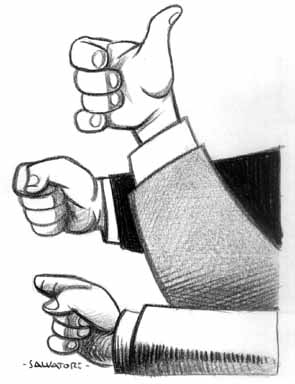 Los invito para que vallan al siguiente link y me presente un pantallazo del juegohttps://www.cerebriti.com/juegos-de-historia/valores- juego